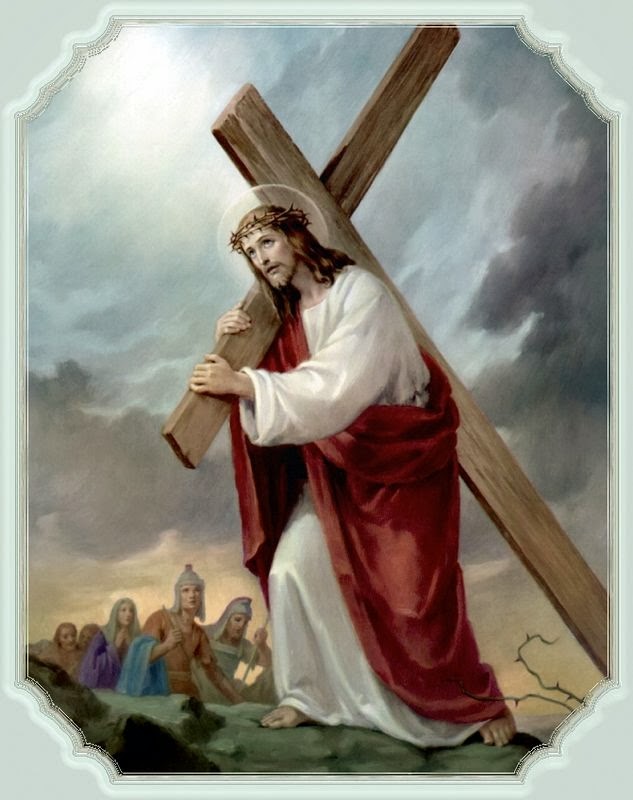 1ère Station : Jésus est condamné à mortV/ Nous t'adorons, ô Christ, et nous te bénissonsR/ Parce que tu as racheté le monde par ta sainte CroixPilate voulant contenter la foule, livra Jésus pour qu’Il soit crucifié.Avec de faux témoignages, les accusateurs ont réussi à condamner Jésus et pourtant dans la foule nombreux sont ceux qui savent qu’Il est innocent. Jésus s’est senti seul et abandonné de tous. Aujourd’hui aussi, nous sommes venus en foule pour vivre ce chemin de croix !En commençant ce chemin de croix, nous te demandons pardon Seigneur. Pardon pour notre silence à Ton égard, chaque fois que nous préférons oublier que Tu es à nos côtés, chaque fois que nous avons hésité à être Ton témoin par peur du « qu’en-dira-t-on ». Réconforte aussi ceux qui en ce moment même se sentent seuls et incompris.Notre Père… Je vous salue Marie… Gloire au Père…(V) Que par la miséricorde de Dieu les âmes des fidèles trépassés reposent en paix. (R) Amen14ème Station : Jésus est mis au tombeauV/ Nous t'adorons, ô Christ, et nous te bénissonsR/ Parce que tu as racheté le monde par ta sainte CroixLe corps de Jésus est déposé dans un tombeau creusé dans le roc, fermé par une grosse pierre.Pour notre regard d’homme tout parait fini. Mais Jésus est pareil à la semence qui va bientôt germer, et il compte sur nous tous ici rassemblés, pour être à notre tour semence, que nous soyons en bonne ou mauvaise santé, et quel que soit notre jeune ou grand âge !Seigneur, par ta croix tu nous fais renaitre. Que chaque croix que nous voyons ou portons, nous rappelle le don de ta Vie pour nous et qu'à ses côtés se tient Marie que tu nous as donné comme Mère.Traçons sur nous lentement ce signe de croix (+)
avant de te prier encore une fois en disant :Notre Père, qui es aux cieux, que Ton nom soit sanctifié, 
que Ton règne vienne, 
que Ta volonté soit faite sur la terre comme au ciel.
Donne-nous aujourd’hui notre pain de ce jour. 
Pardonne-nous nos offenses, comme nous pardonnons aussi à ceux qui nous ont offensés.
Et ne nous laisses pas entrer en tentation,
 mais délivre-nous du Mal.Amen.13ème Station : Jésus est descendu de la croixV/ Nous t'adorons, ô Christ, et nous te bénissonsR/ Parce que tu as racheté le monde par ta sainte CroixLa foule a disparu. Seuls restent les proches, et Joseph d’Arimathie, qui a demandé le corps de Jésus.Jésus a connu la souffrance physique mais aussi la solitude, et l’angoisse de la mort. Confions à Marie nos peurs, Elle saura nous comprendre, Elle qui a accompagné son fils jusqu’au bout de son pèlerinage terrestre.Notre Père, toi seul peux nous délivrer du mal ! Enlève en nous tout ce qui nous divise et étouffe l’Espérance. Nous te le demandons pour nous, et pour tous ceux qui sont tentés par le découragement ou le suicide. Nous te confions Marie, tous ceux qui à l'heure de la mort, sont seuls, ou resteront sans sépulture.Notre Père… Je vous salue Marie… Gloire au Père…(V) Que par la miséricorde de Dieu les âmes des fidèles trépassés reposent en paix. (R) Amen2ème Station : Jésus est chargé de sa croixV/ Nous t'adorons, ô Christ, et nous te bénissonsR/ Parce que tu as racheté le monde par ta sainte CroixAprès avoir été humilié et frappé, Jésus quitte la ville pour monter au Golgotha.Jésus, fils de charpentier, a appris le travail du bois ; il connait mieux que quiconque le poids du bois, et malgré cela, il ne refuse pas cette croix.Notre Père, aide nous à « accepter ce qui est », à accepter les croix de nos vies ! Comme ton fils Jésus, nous te prions en disant « notre Père qui es au cieux ». Apprends-nous à Te considérer comme notre Père très proche car Tu n’es qu’Amour, et à Te faire confiance car Tu es dans les cieux, c’est-à-dire au dessus de tout !Notre Père… Je vous salue Marie… Gloire au Père…(V) Que par la miséricorde de Dieu les âmes des fidèles trépassés reposent en paix. (R) Amen 3ème Station : Jésus tombe pour la première foisV/ Nous t'adorons, ô Christ, et nous te bénissonsR/ Parce que tu as racheté le monde par ta sainte CroixA travers la ville de Jérusalem, Jésus avance péniblement, et tout à coup c’est la chute.Jésus tombe déjà…peut être les bourreaux croyaient-ils Jésus plus fort… Nous aussi avons connu ce jour où, à bout de force, nous tombons à terre, terrassés par la maladie, le handicap, le chômage, les difficultés familiales… Rappelons-nous que Jésus a chuté, nous indiquant ainsi qu’il n’y a aucune honte à tomber, puis il s’est relevé, nous signifiant ainsi que comme Lui, avec Lui, nous pouvons nous relever.Notre Père qui es aux cieux, Ton fils Jésus nous a appris à proclamer « que Ton nom soit sanctifié ». Prions l’Esprit Saint : qu’Il nous guide pour Te reconnaitre chaque jour comme notre Dieu. Que même dans la souffrance physique ou morale, nous puissions témoigner de Ton Amour et de ta Paix, et ainsi devenir signe d’Espérance pour ceux qui te cherchent.Notre Père… Je vous salue Marie… Gloire au Père…(V) Que par la miséricorde de Dieu les âmes des fidèles trépassés reposent en paix. (R) Amen12ème Station : Jésus meurt sur la croixV/ Nous t'adorons, ô Christ, et nous te bénissonsR/ Parce que tu as racheté le monde par ta sainte CroixJetant un grand cri, Jésus dit « Père en tes mains, je remets mon esprit »Un grand silence s’est installé autour de Jésus. N’ayons pas peur du silence, habitons le avec notre prière.

(Temps de Silence)Notre Père qui es aux cieux, tu connais notre fragilité, c’est pourquoi nous te supplions « ne nous laisse pas entrer en tentation ». Donne-nous la force de ne pas succomber à la tentation de ne plus faire confiance à notre prière. Permets-nous de comprendre que nous prions non pas pour t’informer de notre souffrance que Tu connais, mais pour nous laisser transformer par Toi. Aide-nous aussi à prier à la place de tout ceux qui, épuisés par le grand âge ou par une grave maladie, n’ont plus assez de capacité physique ou mentale pour le faire, pour tout ceux qui croient que la mort a le dernier mot.Notre Père… Je vous salue Marie… Gloire au Père…(V) Que par la miséricorde de Dieu les âmes des fidèles trépassés reposent en paix. (R) Amen11ème Station : Jésus est cloué sur la croixV/ Nous t'adorons, ô Christ, et nous te bénissonsR/ Parce que tu as racheté le monde par ta sainte CroixUn brigand à sa droite, un autre à sa gauche, Jésus est cloué sur la croix par les soldats. Il s’adresse à son Père : « Père pardonne leur, ils ne savent pas ce qu’ils font ».

Jésus est cloué sur une croix, mais il reste libre, libre de pardonner, même au malfaiteur qui a reconnu sa faute. Devant un corps qui lâche et n’obéit plus, devant un homme prisonnier de ses dépendances à l’alcool, à la drogue, face à un handicapé mental, nous portons souvent un jugement faussé.Notre Père qui es aux cieux, nous te demandons de pardonner nos offenses, comme nous pardonnons aussi à ceux qui nous ont offensés. Dans nos familles, au travail, dans nos paroisses, préserve-nous de tout jugement, aide-nous à faire le premier pas et à offrir notre pardon, afin qu’à notre tour nous puissions accueillir Ton pardon, notamment par le sacrement de réconciliation.Notre Père… Je vous salue Marie… Gloire au Père…(V) Que par la miséricorde de Dieu les âmes des fidèles trépassés reposent en paix. (R) Amen4ème Station : Jésus rencontre Marie, sa mèreV/ Nous t'adorons, ô Christ, et nous te bénissonsR/ Parce que tu as racheté le monde par ta sainte CroixVoici le temps de la première rencontre : Marie renouvelle son « oui » par sa simple présence.Marie, premier tabernacle de Jésus, marche avec Lui, pleure avec Lui, souffre avec Lui. Marie, notre maman du ciel ne nous abandonnera jamais si nous nous confions à sa protection maternelle.Prions Marie, pour que nous aussi nous restions fidèles à nos « oui » ; que cette fidélité permette à chacun de nous d’apporter notre part de justice, de paix et d’amour sur cette terre. Alors nous pourrons, en toute sincérité, dire à notre Père qui es aux cieux : « que ton règne vienne ! », conscients que nous avons notre rôle à jouer, particulièrement auprès de nos frères isolés par la maladie ou le handicap. Notre Père… Je vous salue Marie… Gloire au Père…(V) Que par la miséricorde de Dieu les âmes des fidèles trépassés reposent en paix. (R) Amen5ème Station : Simon de Cyrène aide Jésus à porter sa croixV/ Nous t'adorons, ô Christ, et nous te bénissonsR/ Parce que tu as racheté le monde par ta sainte CroixLes soldats interpellent Simon de Cyrène, et lui demandent d’aider Jésus à porter sa croix.Simon pensait avoir fini sa journée de travail, mais, le voici tout à coup appelé. C’est un sacré coup de main qu’il donne, il s’en souviendra toute sa vie !Seigneur remplis notre cœur d’amour pour qu’il reste ouvert à l’imprévu de ton appel. Nous te rendons grâce pour les soignants, accompagnants, « anges gardiens », bénévoles du Service Evangélique des malades, du Secours Catholique et du CCFD Terre Solidaire, tous ceux qui là où ils sont cherchent à porter secours à leurs frères.  Notre Père… Je vous salue Marie… Gloire au Père…(V) Que par la miséricorde de Dieu les âmes des fidèles trépassés reposent en paix. (R) Amen 10ème Station : Jésus est dépouillé de ses vêtementsV/ Nous t'adorons, ô Christ, et nous te bénissonsR/ Parce que tu as racheté le monde par ta sainte CroixSuprême humiliation, Jésus est dépouillé de ses vêtements.Nous contemplons le corps de Jésus, humilié, sans vêtements. Pensons à ceux qui, du fait de leur maladie ou handicap, se retrouvent souvent mis à nu devant les autres, au moment des soins.Rendons grâce pour tous les soignants et hospitaliers qui par leurs délicates attentions et leur regard d’humanité atténuent les souffrances morales des grands malades. Et méditons encore une fois sur « le pain de ce jour » que nous demandons à notre Père du ciel. Quand la guérison tarde, quand le handicap s’installe, ou que le grand âge assombrit notre avenir, croyons au « pain de ce jour » qui nous comble et nous apaise pour la journée. Prions pour que nous ayons confiance en cette force qui, telle le don de la manne au désert, est renouvelée en nous chaque jour. Notre Père… Je vous salue Marie… Gloire au Père…(V) Que par la miséricorde de Dieu les âmes des fidèles trépassés reposent en paix. (R) Amen9ème Station : Jésus tombe pour la troisième fois.V/ Nous t'adorons, ô Christ, et nous te bénissonsR/ Parce que tu as racheté le monde par ta sainte CroixJésus en est à sa troisième chute, et il va se relever une troisième fois pour poursuivre son chemin.Simon est-il toujours là pour aider Jésus ? Probablement. Mais les aides humaines et médicales ne suffisent souvent pas, quand la maladie, les rechutes, les dépendances s’installent. Aucun raisonnement humain ne pourra répondre ni au mystère du miracle, ni au mystère de la souffrance.Alors Seigneur, quand nous doutons, donne-nous une force plus grande que notre souffrance, transforme nos cris de révolte en chants d’Espérance. Apprends-nous, par la prière, non pas à « abandonner » mais à « nous abandonner », comme un fils dans les bras de son Père.Notre Père… Je vous salue Marie… Gloire au Père…(V) Que par la miséricorde de Dieu les âmes des fidèles trépassés reposent en paix. (R) Amen6ème Station : Véronique essuie le visage de JésusV/ Nous t'adorons, ô Christ, et nous te bénissonsR/ Parce que tu as racheté le monde par ta sainte CroixQuittant la foule, Véronique ose un geste de compassion envers Jésus.

Cette femme a reconnu en cet homme misérable toute la grandeur de notre Sauveur. Elle a su écouter son cœur, sans se fier aux apparences de ce qu’elle voyait.Comme à Véronique, donne-nous la grâce de voir au delà des apparences, et de reconnaître ton visage en nos frères et en nos soeurs, pour que nous ne soyons pas aveuglés par les difficultés et les idéologies de ce monde. Notre Père qui es aux cieux, que Ta volonté d’amour soit faite sur la terre comme au ciel ! Aide-nous à reconnaitre dans Ta sainte volonté le désir bienveillant que tu as pour chacun de Tes enfants. Que la passion de ton Fils nous aide à comprendre que Tu souffres comme nous du mal, car Tu n’es qu’Amour.Notre Père… Je vous salue Marie… Gloire au Père…(V) Que par la miséricorde de Dieu les âmes des fidèles trépassés reposent en paix. (R) Amen7ème Station : Jésus tombe pour la deuxième        foisV/ Nous t'adorons, ô Christ, et nous te bénissonsR/ Parce que tu as racheté le monde par ta sainte CroixLe chemin qui monte au calvaire n’en finit pas, et Jésus tombe une deuxième fois.

A nouveau à terre. Jésus a plus que jamais besoin de l’aide de Simon de Cyrène pour se relever et porter sa croix.
Pourtant cette aide, il ne l’avait pas demandée, mais il l’a humblement acceptée.

Seigneur, apprends nous à avoir l’humilité et la sagesse de ne pas refuser les mains qui se tendent.
Nous te confions aussi tous ceux qui souffrent de maladies souvent invisibles comme les dépressions, les maladies psychiques : qu’ils osent briser leur isolement en demandant de l’aide, et qu’ils rencontrent sur leur chemin des personnes qui sachent les aimer et prendre le temps de les écouter.Notre Père… Je vous salue Marie… Gloire au Père…(V) Que par la miséricorde de Dieu les âmes des fidèles trépassés reposent en paix. (R) Amen8ème Station : Jésus console les femmes de JérusalemV/ Nous t'adorons, ô Christ, et nous te bénissonsR/ Parce que tu as racheté le monde par ta sainte CroixEntendant les femmes se lamenter, Jésus leur répond : « femmes de Jérusalem, ne pleurez pas sur moi ! Pleurez sur vous-mêmes et sur vos enfants ! »Malgré son épuisement, Jésus délivre un message inattendu en nous invitant à ne pas pleurer sur Lui mais sur nous, lorsque nous nous détournons de Dieu. Il nous apprend aussi à oublier nos propres misères pour nous tourner davantage du côté du pauvre.A notre Père qui es aux cieux, nous osons demander « donne-nous aujourd’hui notre pain de ce jour ». Reconnaissons que nous avons faim non seulement de pain, mais aussi de la Parole de Dieu. C’est Elle qui élargit notre cœur ! Prions pour qu’au-delà de ce temps de carême, Sa Parole vivante augmente en nous lumière, confiance, solidarité, partage. Notre Père… Je vous salue Marie… Gloire au Père…(V) Que par la miséricorde de Dieu les âmes des fidèles trépassés reposent en paix. (R) Amen